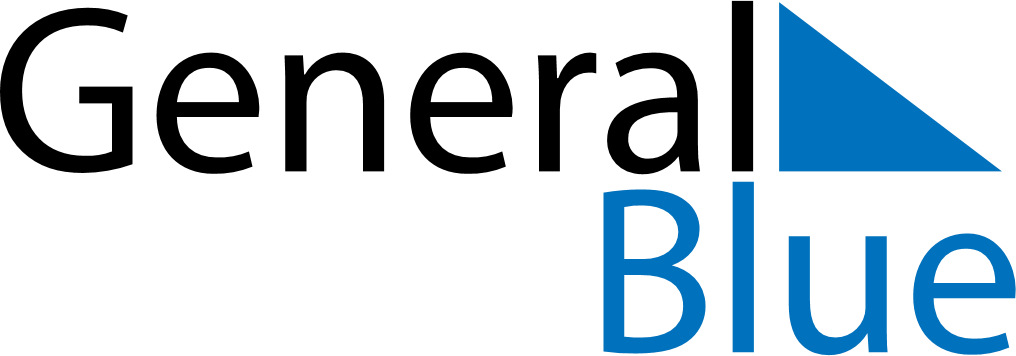 February 2025February 2025February 2025February 2025February 2025February 2025LiechtensteinLiechtensteinLiechtensteinLiechtensteinLiechtensteinLiechtensteinSundayMondayTuesdayWednesdayThursdayFridaySaturday12345678Candlemas910111213141516171819202122232425262728NOTES